Les métiers d’autrefoisUtilise le lien suivant pour répondre aux questions. S’il ne fonctionne pas directement utilise la fonction copier/collerhttps://metiersdautrefois.wordpress.com/2014/03/11/lavandiere/Où travaille la lavandière ?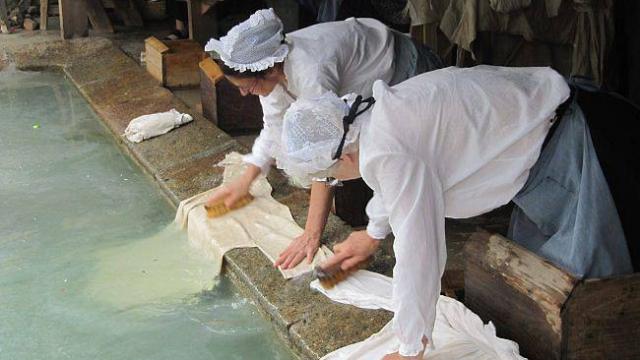 2- Qu’est ce  qu’un  cuvier ?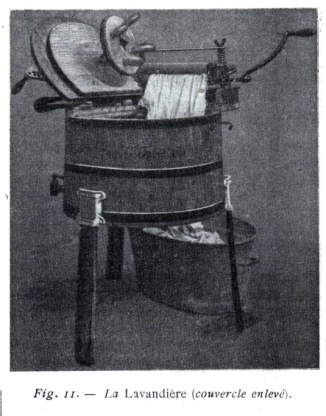 3-  A quoi sert une planche à laver ?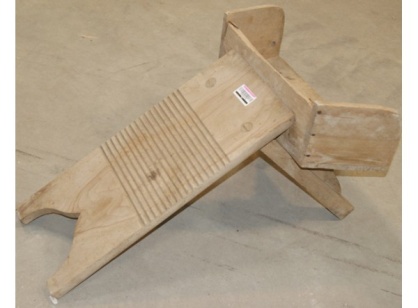 4- Qu’est qu’un carrosse ? 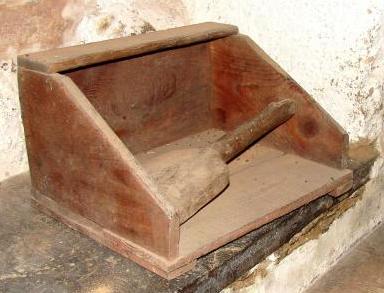 5-  A quoi serT une Pinces à linge en bois ?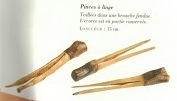 6-  A quoi serT un battoir ?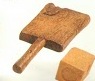 Qu’est ce qu’une fouille ? 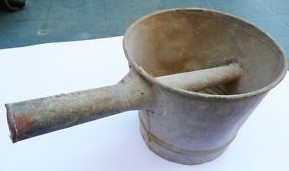 